Franská ríša – otázkyKde (na akom území) a kedy sa sformovala Franská ríša?Ako sa volal zakladateľ Franskej ríše? Z akého rodu pochádzal?Akým činom sa posilnila moc franských kráľov?Čo znamená, že Franská ríša sa delila na privilegovaných a neprivilegovaných?V akom vzťahu boli Frankovia a Slovania?Kto bol Dagobert? Ako sa jeho postava spája s bitkou pri Vogastisburgu?Ako sa volal najslávnejší panovník Franskej ríše? Z akého rodu pochádzal?Aká významná udalosť sa stala v r. 800?V piatich bodoch popíš vládu Karola Veľkého.Čo bolo podstatou Verdunskej zmluvy z r. 843?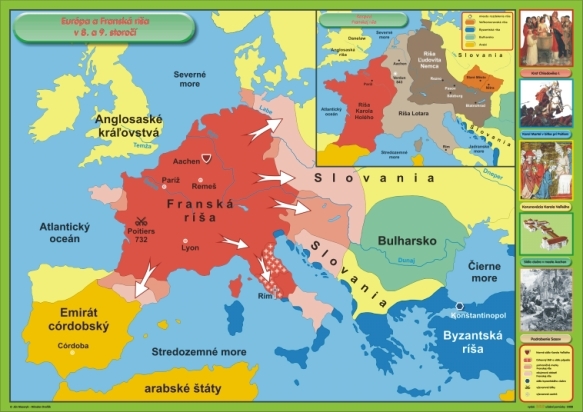 